234/20235/20236/20237/20238/20239/20240/20241/20242/20Mineral Titles Act 2010NOTICE OF LAND CEASING TO BE A MINERAL TITLE AREAMineral Titles Act 2010NOTICE OF LAND CEASING TO BE A MINERAL TITLE AREATitle Type and Number:Exploration Licence 8797Area Ceased on:22 July 2020Area:2 Blocks, 5.71 km²Locality:TANAMIName of Applicant(s)/Holder(s):60% TANAMI (NT) PTY LTD [ACN. 141 658 933], 40% NORTHERN STAR (TANAMI) PTY LTD [ACN. 603 860 831]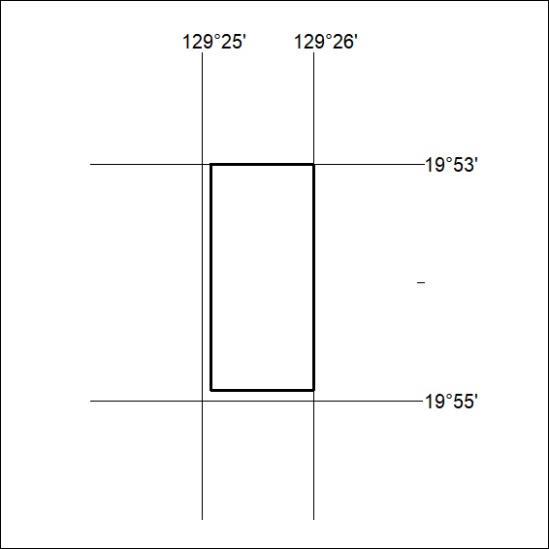 Mineral Titles Act 2010NOTICE OF LAND CEASING TO BE A MINERAL TITLE AREAMineral Titles Act 2010NOTICE OF LAND CEASING TO BE A MINERAL TITLE AREATitle Type and Number:Exploration Licence 9763Area Ceased on:22 July 2020Area:7 Blocks, 17.67 km²Locality:FRANKENIAName of Applicant(s)/Holder(s):60% TANAMI (NT) PTY LTD [ACN. 141 658 933], 40% NORTHERN STAR (TANAMI) PTY LTD [ACN. 603 860 831]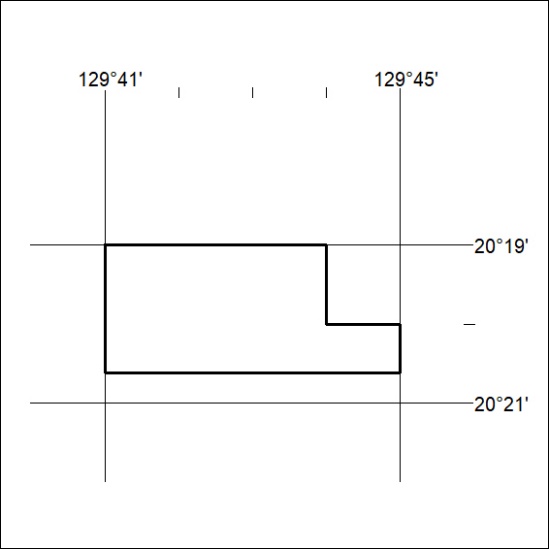 Mineral Titles Act 2010NOTICE OF LAND CEASING TO BE A MINERAL TITLE AREAMineral Titles Act 2010NOTICE OF LAND CEASING TO BE A MINERAL TITLE AREATitle Type and Number:Exploration Licence 10355Area Ceased on:22 July 2020Area:4 Blocks, 12.88 km²Locality:FRANKENIAName of Applicant(s)/Holder(s):60% TANAMI (NT) PTY LTD [ACN. 141 658 933], 40% NORTHERN STAR (TANAMI) PTY LTD [ACN. 603 860 831]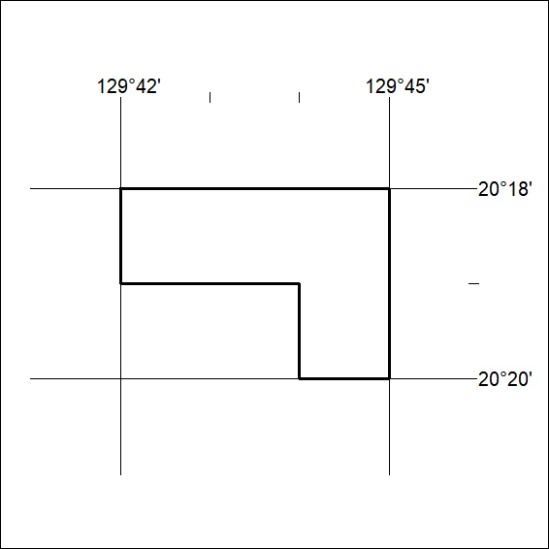 Mineral Titles Act 2010NOTICE OF LAND CEASING TO BE A MINERAL TITLE AREAMineral Titles Act 2010NOTICE OF LAND CEASING TO BE A MINERAL TITLE AREATitle Type and Number:Exploration Licence 22229Area Ceased on:22 July 2020Area:8 Blocks, 25.75 km²Locality:GRANITESName of Applicant(s)/Holder(s):60% TANAMI (NT) PTY LTD [ACN. 141 658 933], 40% NORTHERN STAR (TANAMI) PTY LTD [ACN. 603 860 831]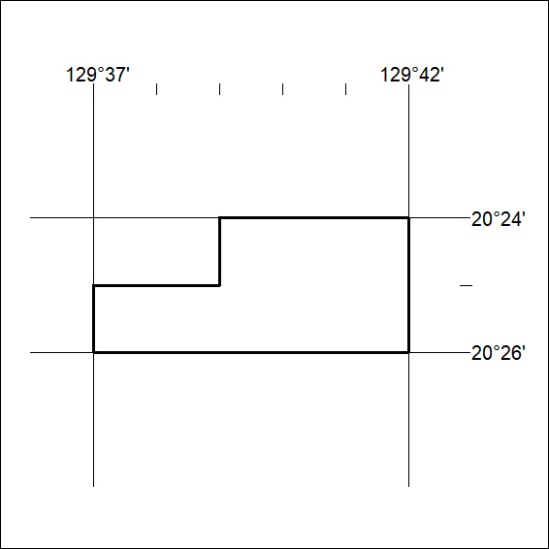 Mineral Titles Act 2010NOTICE OF LAND CEASING TO BE A MINERAL TITLE AREAMineral Titles Act 2010NOTICE OF LAND CEASING TO BE A MINERAL TITLE AREATitle Type and Number:Exploration Licence 23342Area Ceased on:22 July 2020Area:8 Blocks, 25.77 km²Locality:FRANKENIAName of Applicant(s)/Holder(s):60% TANAMI (NT) PTY LTD [ACN. 141 658 933], 40% NORTHERN STAR (TANAMI) PTY LTD [ACN. 603 860 831]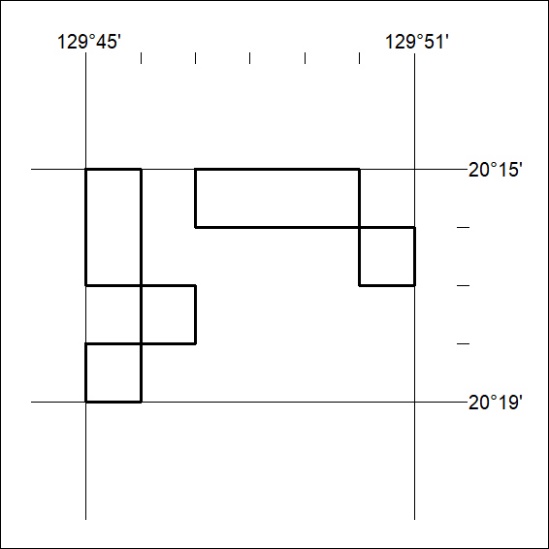 Mineral Titles ActMineral Titles ActNOTICE OF GRANT OF A MINERAL TITLENOTICE OF GRANT OF A MINERAL TITLETitle Type and Number:Mineral Lease 26659Granted:21 July 2020, for a period of 25 YearsArea:1404.00 HectaresLocality:AILERONName of Holder/s:100% ARAFURA RARE EARTHS PTY LTD [ACN. 118 158 900]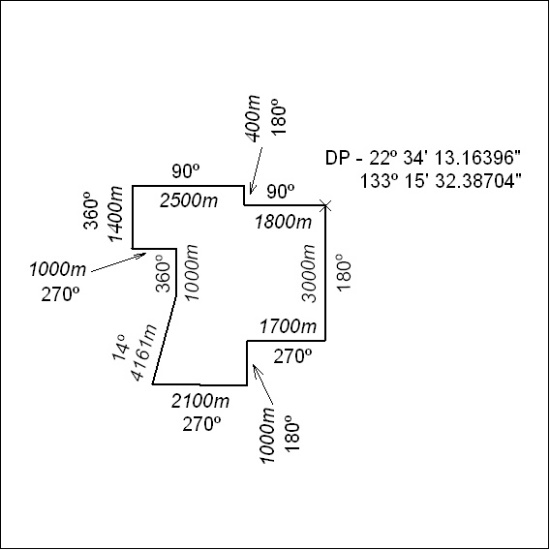 Mineral Titles ActMineral Titles ActNOTICE OF GRANT OF A MINERAL TITLENOTICE OF GRANT OF A MINERAL TITLETitle Type and Number:Mineral Lease 30702Granted:21 July 2020, for a period of 25 YearsArea:72.18 HectaresLocality:AILERONName of Holder/s:100% ARAFURA RARE EARTHS PTY LTD [ACN. 118 158 900]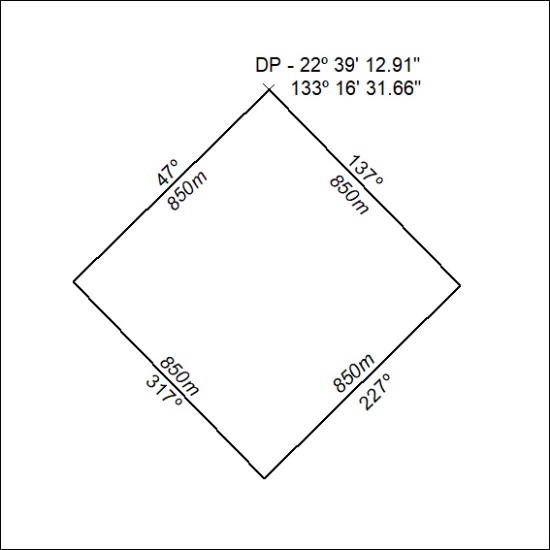 Mineral Titles ActMineral Titles ActNOTICE OF GRANT OF A MINERAL TITLENOTICE OF GRANT OF A MINERAL TITLETitle Type and Number:Mineral Lease 30703Granted:21 July 2020, for a period of 25 YearsArea:1384.00 HectaresLocality:AILERONName of Holder/s:100% ARAFURA RARE EARTHS PTY LTD [ACN. 118 158 900]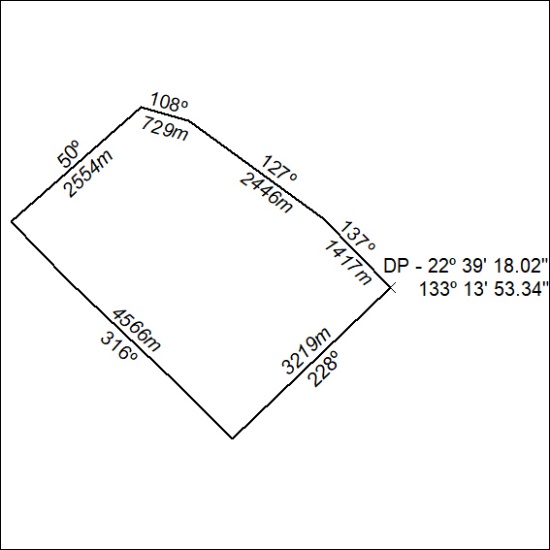 Mineral Titles ActMineral Titles ActNOTICE OF GRANT OF A MINERAL TITLENOTICE OF GRANT OF A MINERAL TITLETitle Type and Number:Mineral Lease 30704Granted:21 July 2020, for a period of 25 YearsArea:207.30 HectaresLocality:AILERONName of Holder/s:100% ARAFURA RARE EARTHS PTY LTD [ACN. 118 158 900]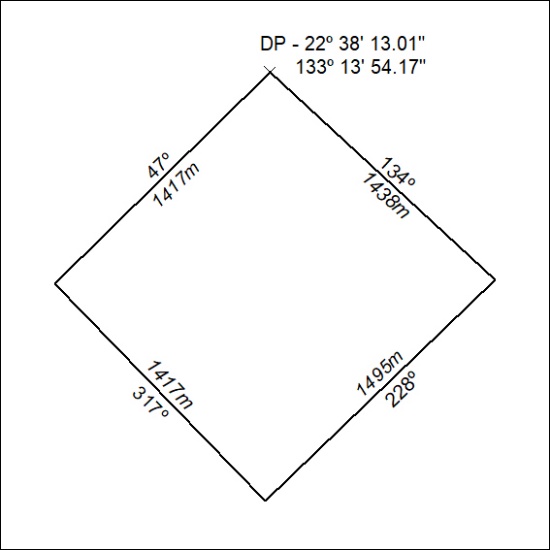 